В соответствии с Бюджетным кодексом Российской Федерации и со статьей 63 Положения о бюджетном процессе в Ужурском районе, утвержденного решением Ужурского районного Совета депутатов Красноярского края от 18.09.2013 № 41-285р, руководствуясь статьями 23, 55 Устава Ужурского района, Ужурский районный Совет депутатов Красноярского края РЕШИЛ:1. Внести в решение от 08.12.2016 № 16-102р «О районном бюджете на 2017 год и плановый период 2018-2019 годы» следующие изменения и дополнения:1.1. Пункт 1 статьи 1 решения изложить в следующей редакции: «1. Утвердить основные характеристики районного бюджета на 2017 год:- прогнозируемый общий объем доходов районного бюджета в сумме 849373,9 тыс. рублей;- общий объем расходов районного бюджета в сумме 872857,2 тыс. рублей;- дефицит районного бюджета в сумме 23483,3 тыс. рублей;- источники внутреннего финансирования дефицита районного бюджета в сумме 23483,3 тыс. рублей согласно приложению 1.».1.2. В первом абзаце пункта 2 статьи 13 цифру «1445,0» заменить на цифру «1471,5».1.3 Во втором абзаце пункта 2 статьи 13 цифры «1340,9» заменить на цифры «1367,4».1.4. Пункт 3 статьи 13 изложить в новой редакции: «3. Направить бюджетам поселений иные межбюджетные трансферты в 2017 году в сумме  19833,4  тыс. рублей, в 2018  году в сумме  144,2 тыс. рублей, в 2019 году в сумме 144,2 тыс. рублей, из них:- на поддержку деятельности муниципальных молодежных центров на 2017 год в сумме 67,2 тыс. рублей, на 2018  год в сумме 67,2 тыс. рублей, на 2019 год в сумме 67,2 тыс. рублей согласно приложению 19 к настоящему решению;- на организацию и проведение акарицидных обработок мест массового отдыха населения на 2017 год в сумме 77,0 тыс. рублей, на 2018 год в сумме 77,0  тыс. рублей, на 2019 год в сумме 77,0 тыс. рублей согласно приложению 20 к настоящему решению;-утвердить методику распределения иных межбюджетных трансфертов на организацию и проведение акарицидных обработок мест массового отдыха населения на 2017 год и плановый период 2018 - 2019 годы согласно приложению 20 к настоящему решению;- на организацию общественных работ в поселениях на 2017 год в сумме 300,0 тыс. рублей согласно приложению 21 к настоящему решению;         - на межевание земельных участков под ИЖС, объектами недвижимого имущества на 2017 год в сумме 70,0 тыс.рублей согласно приложению 24 к настоящему решению;- на обеспечение первичных мер пожарной безопасности на 2017 год в сумме 374,9 тыс.рублей согласно приложению 26 к настоящему решению;- на реализацию мероприятий, направленных на повышение безопасности дорожного движения на 2017 год в сумме 235,7 тыс.рублей согласно приложению 27 к настоящему решению;          - на содержание автомобильных дорог общего пользования местного значения на 2017 год в сумме 2162,7 тыс.рублей согласно приложению 28 к настоящему решению;         - на капитальный ремонт и ремонт автомобильных дорог общего пользования местного значения за счет средств дорожного фонда Красноярского края на 2017 год в сумме 16447,2 тыс.рублей согласно приложению 29 к настоящему решению;         - на повышение размеров оплаты труда специалистов по работе с молодежью, методистов муниципальных молодежных центров на 2017 год в сумме 98,7 тыс.рублей согласно приложению 30 к настоящему решению.».1.5. В пункте 1 статьи 18 цифру «17284,5» заменить на цифру «26040,2».1.6. В пункте 2 статьи 18 цифры «92851,6» заменить на цифры «71754,4».1.7. Приложение 1 к решению изложить в новой редакции согласно приложению 1 к настоящему решению.1.8. Приложение 2 к решению изложить в новой редакции согласно приложению 2 к настоящему решению.1.9. Приложение 4 к решению изложить в новой редакции согласно приложению 3 к настоящему решению..1.10. Приложение 7 к решению изложить в новой редакции согласно приложению 4 к настоящему решению.1.11. Приложение 8 к решению изложить в новой редакции согласно приложению 5 к настоящему решению.1.12. Приложение 10 к решению изложить в новой редакции согласно приложению 6 к настоящему решению.1.13. Приложение 13 к решению изложить в новой редакции согласно приложению 7 к настоящему решению.1.14. Приложение 17 к решению изложить в новой редакции согласно приложению 8 к настоящему решению.1.15. Приложение 22 к решению изложить в новой редакции согласно приложению 9 к настоящему решению.1.16. Приложение 24 к решению изложить в новой редакции согласно приложению 10 к настоящему решению.1.17. Приложение 25 к решению изложить в новой редакции согласно приложению 11 к настоящему решению.1.18. Приложение 26 к решению изложить в новой редакции согласно приложению 12 к настоящему решению.1.19. Приложение 27 к решению изложить в новой редакции согласно приложению 13 к настоящему решению.1.20. Приложение 28 к решению изложить в новой редакции согласно приложению 14 к настоящему решению.1.21. Приложение 29 к решению изложить в новой редакции согласно приложению 15 к настоящему решению.1.22. Приложение 30 к решению изложить в новой редакции согласно приложению 16 к настоящему решению.2. Настоящее решение вступает в силу в день, следующий за днем его официального опубликования в газете «Сибирский хлебороб». 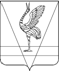 КРАСНОЯРСКИЙ КРАЙУЖУРСКИЙ РАЙОННЫЙ СОВЕТДЕПУТАТОВРЕШЕНИЕКРАСНОЯРСКИЙ КРАЙУЖУРСКИЙ РАЙОННЫЙ СОВЕТДЕПУТАТОВРЕШЕНИЕКРАСНОЯРСКИЙ КРАЙУЖУРСКИЙ РАЙОННЫЙ СОВЕТДЕПУТАТОВРЕШЕНИЕ16.03.2017 г. Ужур           № 18-112рО внесении изменений в решение Ужурского районного Совета депутатов Красноярского края от 08.12.2016 № 16-102р «О районном бюджете на 2017 год и плановый период 2018-2019 годы»О внесении изменений в решение Ужурского районного Совета депутатов Красноярского края от 08.12.2016 № 16-102р «О районном бюджете на 2017 год и плановый период 2018-2019 годы»О внесении изменений в решение Ужурского районного Совета депутатов Красноярского края от 08.12.2016 № 16-102р «О районном бюджете на 2017 год и плановый период 2018-2019 годы»Председатель Ужурского районного Совета депутатов_________________(Семехин С.С.)Глава Ужурского района ________________(Зарецкий К.Н.)